Tidsplan for budgetlægning 2018 og budgetopfølgning i 2017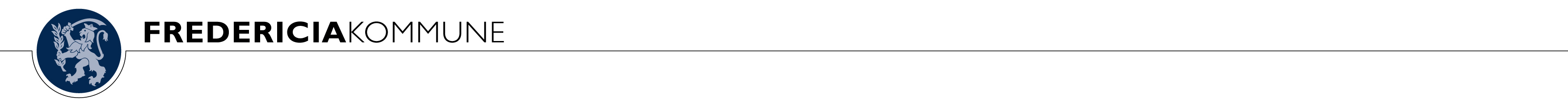 DATOHANDLINGPolitiskAdminKLAPRILAPRILAPRILAPRILAPRIL24.Økonomiudvalget Behandling af endeligt regnskab 2016 herunder Spar/lån 2016-2017.Godkendelse af tidsplan samt forudsætninger for budgetlægningen for 2018-2021.April – augustFagafdelingerne og stabene udarbejder det administrative budgetoplæg i samarbejde med Økonomi og Personale24.Ø98-møde vedr. de forestående økonomiforhandlinger27.K98-møde vedr. de forestående økonomiforhandlingerMAJMAJMAJMAJMAJ4.Borgmestermøde vedr. de forestående økonomiforhandlingerKL gennemfører som forberedelse til økonomiforhandlingerne spørgeskemaundersøgelser vedr. emner, der kan forventes at blive centrale forhandlingstemaer8.ByrådetGodkendelse af endeligt regnskab 2016 herunder godkendelse af Spar/lån 2016-2017.JUNIJUNIJUNIJUNIJUNIEkstraordinært repræsentantskabsmøde. Status for økonomiforhandlingerne drøftes (primo juni).KL`s sekretariat afholder orienteringsmøder landet over om indholdet i en eventuel økonomiaftale (medio juni).12.ØkonomiudvalgetBehandling af 1. budgetopfølgning19.ByrådetGodkendelse af 1. budgetopfølgning26.Kl. 16Temamøde for byrådet om kommuneaftalen AUGUSTAUGUSTAUGUSTAUGUSTAUGUSTMedio augustSpørgsmål-/svarrunden starter 21.Indberetning af prognosetal for budget 2018 og regnskab 2017 til KL med frist d. 21. august24.Budgetseminar Præsentation af basisbudgettetBorgmesterens budgetforslag til 1. behandlingØvrige temaer i budgetlægningen28.Ø98-møde vedr. den faseopdelte budgetlægning28.ØkonomiudvalgetBehandling af ”Halvårsregnskab 2017”1. behandling af borgmesterens budgetforslag 2018-2021Behandling af revisionens beretning og endelig godkendelse af regnskab 2016.29.Borgmesteren holder pressemøde om budgetforslaget fra kl. 8-9??Borgermøde 30.K98-møde vedr. den faseopdelte budgetlægning??Individuelle forhandlingsmøder med partierne??Individuelle forhandlingsmøder med partierneSEPTEMBERSEPTEMBERSEPTEMBERSEPTEMBERSEPTEMBER4.Borgmestermøde. Drøftelse af landsprognosen vedrørende budget 2018 og forventet regnskab 2017.4.ByrådetBehandling af ”Halvårsregnskab 2017”1. behandling af borgmesterens budgetforslagGodkendelse af revisionens beretning og endelig godkendelse af regnskab 2016??Fælles forhandlinger på Uddannelsescenteret om det endelige budget 13.Fornyet indberetning af prognosetal for budget 2018 til KL med frist d. 13. september.19.K98-møde vedr. den faseopdelte budgetlægning21.Borgmestermøde – vedrørende den aktuelle landsprognose for budget 2018.Dialog mellem KL og kommunerne om udviklingen i budgettallene frem mod den endelige budgetvedtagelse medio oktober.OKTOBEROKTOBEROKTOBEROKTOBEROKTOBER2.Økonomiudvalget 2. behandling af budgettetBehandling af 2. Budgetopfølgning 20179.Byrådet 2. behandling af budgettet (budgetvedtagelsen)Behandling af 2. Budgetopfølgning 201726.Repræsentantskabsmøde med bl.a. budgetresultatet på dagsordenen.NOVEMBERNOVEMBERNOVEMBERNOVEMBERNOVEMBER14.Indberetning af prognosetal for regnskab 2017 til KL med frist den 14. november27.ØkonomiudvalgetBehandling af 3. budgetopfølgning DECEMBERDECEMBERDECEMBERDECEMBERDECEMBER4.ByrådetGodkendelse af 3. budgetopfølgning7.Ø98-møde – vedr. bl.a. det forventede regnskab for 2017.12.K98-møde – vedr. bl.a. det forventede regnskab for 2017.